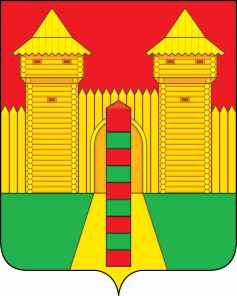 АДМИНИСТРАЦИЯ  МУНИЦИПАЛЬНОГО  ОБРАЗОВАНИЯ «ШУМЯЧСКИЙ   РАЙОН» СМОЛЕНСКОЙ  ОБЛАСТИПОСТАНОВЛЕНИЕот  10.08.2021г. № 347          п. ШумячиВ соответствии с Федеральным законом от 05.04.2013 № 44-ФЗ «О контрактной системе в сфере закупок товаров, работ, услуг для обеспечения государственных и муниципальных нужд»,  Уставом муниципального образования «Шумячский район» Смоленской области Администрация муниципального образования «Шумячский район» Смоленской областиП О С Т А Н О В Л Я Е Т:1. Провести электронный аукцион на право заключить муниципальный контракт на  ремонт тротуара ул. Школьная п. Шумячи.2. Установить начальную (максимальную) цену муниципального контракта на на ремонт тротуара ул. Школьная п. Шумячи в размере 260 702,18 (двести шестьдесят тысяч семьсот два) рубля 18 копеек.3. Отделу по строительству, капитальному ремонту и жилищно-коммунальному хозяйству Администрации муниципального образования «Шумячский район» Смоленской области подготовить проект документации по проведению электронного аукциона на право заключить муниципальный контракт на ремонт тротуара                   ул. Школьная п. Шумячи.4. Контроль за исполнением настоящего постановления возложить на заместителя Главы муниципального образования «Шумячский район» Смоленской области К.Е. Буфистова. Глава муниципального образования «Шумячский район» Смоленской области                                             А.Н. Васильев                                                                           О проведении электронного аукциона 